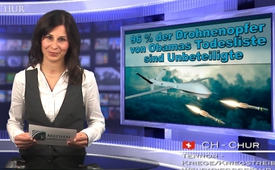 96% of drone attack victims from Obama’s death list innocent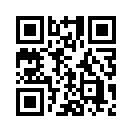 Valued viewers, thanks for joining us again today on Kla.tv, for more information on a controversial topic. Did you know that Nobel Peace prize winner US President Obama approves a daily death list within the framework of the “war against terror”?96% of drone attack victims from Obama’s death list innocent

Valued viewers, thanks for joining us again today on Kla.tv, for more information on a controversial topic. Did you know that Nobel Peace prize winner US President Obama approves a daily death list within the framework of the “war against terror”?
The so-called “pilots” of the US military drones do their best, in front of their computer screens to work through this list - but with catastrophically bad results. 
This is illustrated by the fact that between 2002 and 2014 in Pakistan and Yemen only 4% of the people killed through US drone attacks were on Obama’s death list.  The other 96% of the 1142 confirmed victims were completely innocent people who had the bad luck to be at the same location where one of these so-called “Top-terrorists” was  suspected to be.
Some of these top-terrorists were even registered as killed many times (to be exact: registered up to seven times).  In spite of this both government representatives and media continuously publicize claims of “success”.  
How is this possible, if the facts tell a totally different story?
There is only one explanation for this: As in every other war - the truth also died here first.
Hermann Hesse made the point clearly when he said: “In the entire world, every politician is a revo-lutionary for common sense and for the laying down of weapons - but only regarding the enemy, not himself.”
Facts like these should no longer be kept secret, because the truth is to brutal.  Kla-tv reports daily about hushed up social evils and helps to bring to the light the central themes in current world af-fairs.  For today I say good-bye and hope to have you with us again next time! Good bye.from h.p.Sources:http://www.reprieve.org.uk/topic/drones/
http://www.gegenfrage.com/gezielte-toetungen-von-terroristen-trefferquote-4/This may interest you as well:---Kla.TV – The other news ... free – independent – uncensored ...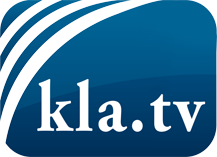 what the media should not keep silent about ...Little heard – by the people, for the people! ...regular News at www.kla.tv/enStay tuned – it’s worth it!Free subscription to our e-mail newsletter here: www.kla.tv/abo-enSecurity advice:Unfortunately countervoices are being censored and suppressed more and more. As long as we don't report according to the ideology and interests of the corporate media, we are constantly at risk, that pretexts will be found to shut down or harm Kla.TV.So join an internet-independent network today! Click here: www.kla.tv/vernetzung&lang=enLicence:    Creative Commons License with Attribution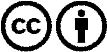 Spreading and reproducing is endorsed if Kla.TV if reference is made to source. No content may be presented out of context.
The use by state-funded institutions is prohibited without written permission from Kla.TV. Infraction will be legally prosecuted.